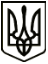 МЕНСЬКА МІСЬКА РАДА(дев’ятнадцята сесія восьмого скликання) РІШЕННЯ27 травня 2022 року	м. Мена	№ 171Про відмову в наданні дозволу на виготовлення технічної документації із землеустрою ТОВ «УКРАЇНСЬКА ДОЛИНА» з метою отримання в оренду земельних ділянок (невитребуваних паїв)Розглянувши клопотання директора ТОВ «УКРАЇНСЬКА ДОЛИНА» Павленка Ю.В. щодо надання дозволу на виготовлення технічної документації із землеустрою по встановленню (відновленню) меж земельним ділянкам в натурі (на місцевості) за рахунок невитребуваних земельних часток (паїв) орієнтовною площею 151,3968 га для ведення товарного сільськогосподарського виробництва на території Менського міської територіальної громади за межами населеного пункту села Блистова та передачу їх в оренду, керуючись Законом України «Про оренду землі», Законом України «Про землеустрій», ст.122, пунктами 27 та 28 розділу Х «Перехідні положення» Земельного кодексу України, Законом України «Про порядок виділення в натурі (на місцевості) земельних ділянок власникам земельних часток (паїв)», п. 34 ч. 1 ст. 26 Закону України «Про місцеве самоврядування в Україні» Менська міська рада  ВИРІШИЛА:Відмовити в наданні ТОВ «УКРАЇНСЬКА ДОЛИНА» дозволу на виготовлення технічної документації із землеустрою по встановленню (відновленню) меж земельних ділянок в натурі (на місцевості) за рахунок невитребуваних земельних часток (паїв) з метою передачі в оренду, орієнтовною площею 151,3968 га для ведення товарного сільськогосподарського виробництва на території Менського міської територіальної громади за межами населеного пункту села Блистова, у зв’язку з тим, що виготовлення технічної документації із землеустрою по встановленню (відновленню) меж земельних ділянок в натурі (на місцевості) з метою передачі в оренду під час дії воєнного стану не проводиться. Контроль за виконанням рішення покласти на першого заступника міського голови О.Л. Неберу.Міський голова	Геннадій ПРИМАКОВ